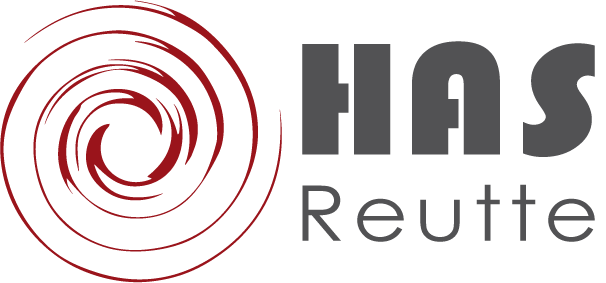 Handelsschule ReutteABSCHLUSSARBEITHaupttitelErstellt im Schuljahr 20??/20??Name der Kandidatin/des KandidatenJahrgang/KlasseIndividuelle ThemenstellungSchüler/in 120??/20??3S Individuelles Thema 1Schüler/in 220??/20??3SIndividuelles Thema 2Schüler/in 320??/20??3SIndividuelles Thema 3Externe Partnerschaft:Name der FirmaEingereicht am:Eingangsvermerk/Schulstempel:Unterschrift (Betreuende/r):